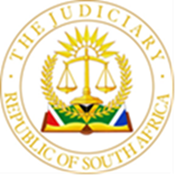    IN THE HIGH COURT OF SOUTH AFRICA       (GAUTENG DIVISION PRETORIA)         (TRIALS INTERLOCUTORY ROLL)16 AUGUST 2022BEFORE THE HONOURABLE JUSTICE ( VAN DER SCHYFF J )JUDGE’S SECRETARY: Sello Tshetlho CONTACT NUMBER: (012) 492 6786EMAIL ADDRESS:  STshetlho@judiciary.org.za 		CHIRWA N					VS			RAF			26300/18MEIRING J H					VS			RAF			18083/17LOUW M					VS			RAF			56566/18NGOBE P M					VS			RAF			24221/17HLATSHWAYO B B				VS			RAF			8703/16PAVIER A					VS			RAF			41643/19VENTER N S OBO J H				VS			RAF			84496/17NDOBATHE G K					VS			RAF			44415/19SEBESHO M A					VS			RAF			35120/18LOMBAARD F					VS			RAF			5237/18MASOKA B					VS			RAF			2585/18NKOSI M M					VS			RAF			53807/21KOLOKO A K					VS			RAF			57401/21LOUW S E					VS			RAF			47174/19MOLOI N E					VS			RAF			30428/15PHIER A M					VS			RAF			62426/21MAREDI N C OBO S S				VS			RAF			89072/19MBALATI P I					VS			RAF			65871/19VAN HUYSSTEEN R J				VS			RAF			24481/19WILSON Y C					VS			RAF			71833/18HLATSHWAYO M R				VS			RAF			2415/15MAENETSE R					VS			RAF			48408/14MODISE L L OBO K K				VS			RAF			52656/21LAWERLOT S V					VS			RAF			22499/16MBATHA S					VS			RAF			74346/18PHEKO A					VS			RAF			18084/17GUMEDE N					VS			RAF			1169/20SIKHAKHANE P L				VS			RAF			34591/21BUTHELEZI S G					VS			RAF			49925/14POTSANE K F					VS			RAF			72122/18MAZIYA B P					VS			RAF			47625/14NDLOVU B D OBO N K A			VS			RAF			57827/19KWINDA V S					VS			RAF			33372/19MASHABELA J M				VS			RAF			9804/14KOTO D						VS			RAF			10461/18MPHAHLELE M E				VS			RAF			49380/18MORUWE M M OBO M C			VS			RAF			83968/16THAKADU B J					VS			RAF			708/2015         IN THE HIGH COURT OF SOUTH AFRICA              (GAUTENG DIVISION PRETORIA)              (TRIALS INTERLOCUTORY ROLL)16 AUGUST 2022     	BEFORE THE HONOURABLE JUSTICE ( KOOVERJIE J)JUDGE’S SECRETARY: Suzette Naude CONTACT NUMBER: (012) 314 9017 EMAIL ADDRESS:  SNaude@judiciary.org.za   		   MOTSAMAI K P					VS			RAF			44232/22BOHALI A V					VS			RAF			84691/17LEKGAU M E					VS			RAF			84029/18CHILOANE L S					VS			RAF			37342/15NHARE L L					VS			RAF			31763/19MMLILO M M					VS			RAF			68412/18MORETSELE G M T				VS			RAF			74575/14MAUTSANA E L M				VS			RAF			37835/21SONTSHINGOSE S				VS			RAF			35700/17LOMBAARD J A					VS			RAF			75931/19MASUKU M S					VS			RAF			8029/16ELS N J S					VS			RAF			9045/20VAN DEN BERG W J				VS			RAF			13621/17LETEBELE K R					VS			RAF			48711/17JUBANE K B					VS			RAF			72494/18LUUS P S					VS			RAF			74082/17MANGWENYANE N J				VS			RAF			21252/16TSHABAESELE K I				VS			RAF			85727/14MOSUWE J N					VS			RAF			45463/16MATIBIDI S OBO B				VS			RAF			44408/18MOKOENA J M					VS			RAF			16946/17SEBOPELA L M OBO MINORS			VS			RAF			71876/18MODAU E					VS			RAF			609/2018MAKAKABA G M				VS			RAF			22485/19RASHAMA I OBO C U				VS			RAF			6171/20MAMOGALI K + K G				VS			RAF			97200/16SHUPING M S OBO T L				VS			RAF			51023/20TSHEKELA E N 					VS			RAF			50057/20VERMEULEN R					VS			RAF			96727/15OOSTHUIZEN S					VS			RAF			75730/19MBATHA Z S					VS			RAF			45205/20NDAYIKEZA C					VS			RAF			62783/20DANGAZELE M P OBO S M QWABE		VS			RAF			81475/19NHLONGO M A					VS			RAF			81120/18MKHIZE P Z 					VS			RAF			96203/16MOFOKENG S W				VS			RAF			68679/18MAREMA S OBO B G				VS			RAF			47050/19MUYAMBO G					VS			RAF			31431/19PIETERS L C OBO A				VS			RAF			25789/19